PIGEON VOLEDomaine : 	-Mobiliser le langage dans toutes ses dimensions. Objectifs : 	-Découvrir le principe alphabétique : comprendre la relation entre lettres et sons. Comment jouer ? Dans ce jeu l’enfant lève le doigt lorsqu’il entend le phonème (son) étudié parmi les mots prononcés par l’adulte. Le phonème (son) peut se trouver soit en position initiale (début), centrale (milieu) ou finale (fin).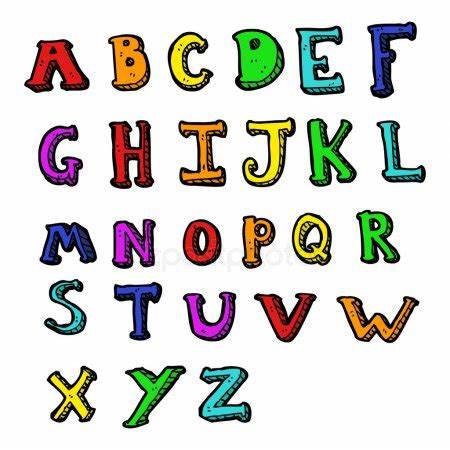 Le matériel : Pour ce jeu, utilisez les lettres fabriquées pour le jeu de Kim des lettres.Attention, à ce niveau de l’année :en MS : toutes les lettres CAPITALES n’ont pas encore été apprises, en GS : CAPITALES et scripts sont à revoir. Les cursives n’ont pas toutes été apprises.en GS : les voyelles doivent d’abord être acquises avant de passer aux consonnes.Dans tous les cas, l’identification des syllabes doit se faire avant celle des phonèmes.PIGEON VOLE 1 (MS-GS) : Séance 1 et 2 : syllabe en début de motAvant toute chose, il faut préparer le jeu. Pour ce jeu, vous ferez des cartes syllabes. Votre enfant écrit la syllabe et vous lui demandez d’illustrer la syllabe par un mot qui commence pareil.C’est le moment de jouer !L’enfant tire une carte au sort Il dit la syllabe qui correspond.Exemple : bu, comme au début de buuuu-reau Vous dites une liste de mot commençant par la syllabe tirée au sort et l’enfant lève le doigt s’il entend le son. « Est-ce que la-ma commence comme la-pin ? »Liste de mot, avec les intrus : LA :  lapin, carotte, lamelle, lama, caramel, lasagne, lamantinTO :  taureau, tonnerre, coco, tomate, carreau, toboggan, toquerPI :    pizza, picoter, pyramide, carie, piscine, joli, picorerBU :  bureau, crochu, résolu, bûcher, burin, buté, buralisteSéance 3 et 4 : syllabe en fin de motPour ce jeu, vous ferez des cartes syllabes. Votre enfant écrit la syllabe et vous lui demandez d’illustrer la syllabe par un mot qui finit pareil.L’enfant tire une carte au sort Il dit la syllabe qui correspond.Exemple : to, comme à la fin de mo-toooo Vous dites une liste de mot finissant par la syllabe tirée au sort et l’enfant lève le doigt s’il entend le son. « Est-ce que mar-teau finit comme mo-to ? »Liste de mot, avec les intrus :  LA :  chocolat, cola, rocher, gala, koala, cahier, roulaTO :  marteau, coco, gâteau, râteau, pâté, loto, motoPI :    carie, tapis, polo, copie, épi, okapi, youpiBU :  rebut, crochu, zébu, rébus, résolu, barbu, fourbuSéance 5 et 6 : syllabe dans le motPour ce jeu, vous ferez des cartes syllabes. Votre enfant écrit la syllabe et vous lui demandez d’illustrer la syllabe par un mot qui contient cette syllabe.L’enfant tire une carte au sort Il dit la syllabe qui correspond.Exemple : pi, comme dans capitale Vous dites une liste de mot commençant par la syllabe tirée au sort et l’enfant lève le doigt s’il entend le son. « Est-ce qu’on entend « pi » dans capitale ? »Liste de mot, avec les intrus :  LA :  malade, vinaigrette, salade, escalade, sauce, rémouladeTO :  automobile, radis, automatique, atomise, brede, automatePI :    rapidité, voiture, tapisser, roue, capitale, apiculture, tapisserieBU :  carburateur, ambulance, domino, abuser, carburant, casino, rebuterSéance 7 et 8 : où est la syllabe ?Pour ce jeu, vous ferez des cartes syllabes. Votre enfant écrit la syllabe et vous lui demandez d’illustrer la syllabe par un mot qui contient cette syllabe.L’enfant tire une carte au sort Il dit la syllabe qui correspond.Exemple : la, comme dans sa-la-de Vous articulez une liste de mot commençant par la syllabe tirée au sort. L’enfant lève le doigt s’il entend le son. « Est-ce qu’on entend « LA » dans lamantin ? »« Où est-ce qu’on l’entend ? Au début ? Au milieu ? A la fin ? »Liste de mot, avec les intrus :  LA :  chocolat, gala, farandole, malade, koala, crayon, lapin, salade, escalade, lama, lamelle, caramel, lasagne, lamantin, cola, roulaTO :  marteau, automobile, matelot, gâteau, atomise, râteau, automate, loto, marin, moto, taureau, tonnerre, tomate, génoise, toboggan, toquerPI :    tapis, copie, épi, voile, okapi, youpi, pizza, mât, pyramide, piscine, tasse, rapidité, tapis, picoter, picorer, apiculture, tapisserieBU :  rebut, sel, zébu, rébus, tomate, carburateur, barbu, fourbu, bureau, abuser, jambon, carburant, rébus, résolu, barbu, bûcher, rebuter, boucherPIGEON VOLE 2 (MS-GS) :ETAPE 1Avant toute chose, il faut préparer le jeu. Pour ce jeu, vous utiliserez les lettres : A, E, I, O, UUtilisation des lettres CAPITALES ETAPE 2C’est le moment de jouer !Séance 1 et 2L’enfant tire une carte au sort et dit son nom.L’enfant fait le son de la lettre, fait chanter la lettre.Exemple, le A chante/fait Aaaaaaaaaaaaaaaa… Vous dites une liste de mot se terminant par le son tiré au sort et l’enfant lève le doigt s’il entend le son.Liste de mot : [a] : chocolat, domino, matelas, drap, stylo, papa, plat[é] : ballon, fée, dé, épée, cage, idée[i] : rose, riz, lait, carry, mari, verre, Paris[o] : Bobo, rideau, marin, bateau, lune, vélo, vague, moto[u] : tortue, valise, têtu, élu, île, mordu, perdu Séance 3 et 4L’enfant tire une carte au sort et dit son nom. L’enfant fait le son de la lettre, fait chanter la lettre.Exemple, le A chante/fait Aaaaaaaaaaaaaaaa… Vous dites une liste de mot commençant par le son tiré au sort et l’enfant lève le doigt s’il entend le son. Insistez sur le son travaillé.Liste de mot : [a] : animal, avocat, olive, arrivée, crocs, aliment[é] : évier, écrire, matin, école, épaule, jaune[i] : hiver, René, île, image, voiture, hippocampe [o] : tarte, auto, olivier, opération, rire, obligation[u] : utile, unique, joyau, uniforme, koala, universPIGEON VOLE 1 (MS-GS) :ETAPE 1Avant toute chose, il faut préparer le jeu. Vous pouvez utiliser les lettres déjà préparées pour le jeu de Kim des lettres. Pour ce jeu, vous utiliserez les lettres : F, V, S, R, L, Z, M.Utilisation des lettres CAPITALES ,scripts ET cursives en fonction du niveau (MS-GS) :ETAPE 2C’est le moment de jouer !Séance 1 et 2L’enfant tire une carte au sort et dit son nom.L’enfant fait le son de la lettre, fait chanter la lettre.Exemple, le R chante/fait Rrrrrrrrrrrr… Vous dites une liste de mot commençant par le son tiré au sort et l’enfant lève le doigt s’il entend le son. Insistez sur le son travaillé.Liste de mot : [F] : phare, photo, ami, faute, file, huit, fuite[V] : venin, flûte, velu, voiture, bulle, ville[S] : carte, soleil, saleté, gros, sœur, sirop[R] : riz, tente, rouge, rose, magie, reine[L] : prune, lune, lampe, lettre, vitre, lent[Z] : dame, zoo, zèbre cochon, zone[M] : monstre, maison, nez, nageur, masqueSéance 3 et 4L’enfant tire une carte au sort et dit son nom.L’enfant fait le son de la lettre, fait chanter la lettre.Exemple, le R chante/fait Rrrrrrrrrrrr… Vous dites une liste de mot se terminant par le son tiré au sort et l’enfant lève le doigt si il entend le son. Insistez sur le son travaillé.Liste de mot : [F] : girafe, carafe, carte, agrafe, photographe, pale[V] : neuve, tête, bave, grève, sauve, cake, mauve 				[S] : caprice, Matys, vélo, os, fou, écorce				[R] : car, cage, tard, phare, hutte, gare				[L] : colle, tôle, faute, mal, pale, une, épaule			[Z] : case, veste, vase, déjeuner, merguez, base				[M] : calme, rame, cane, cave, cime, abîme, rimeLA qui commence comme 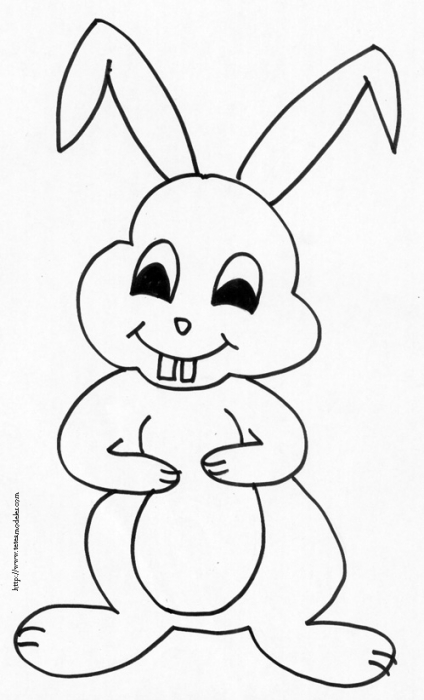 TO qui commence comme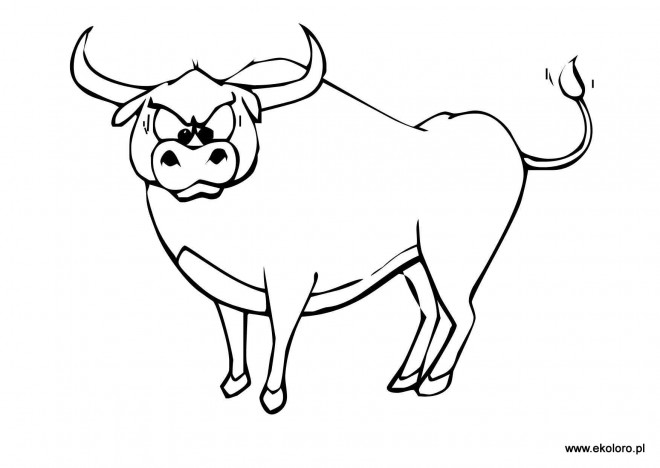 BU qui commence comme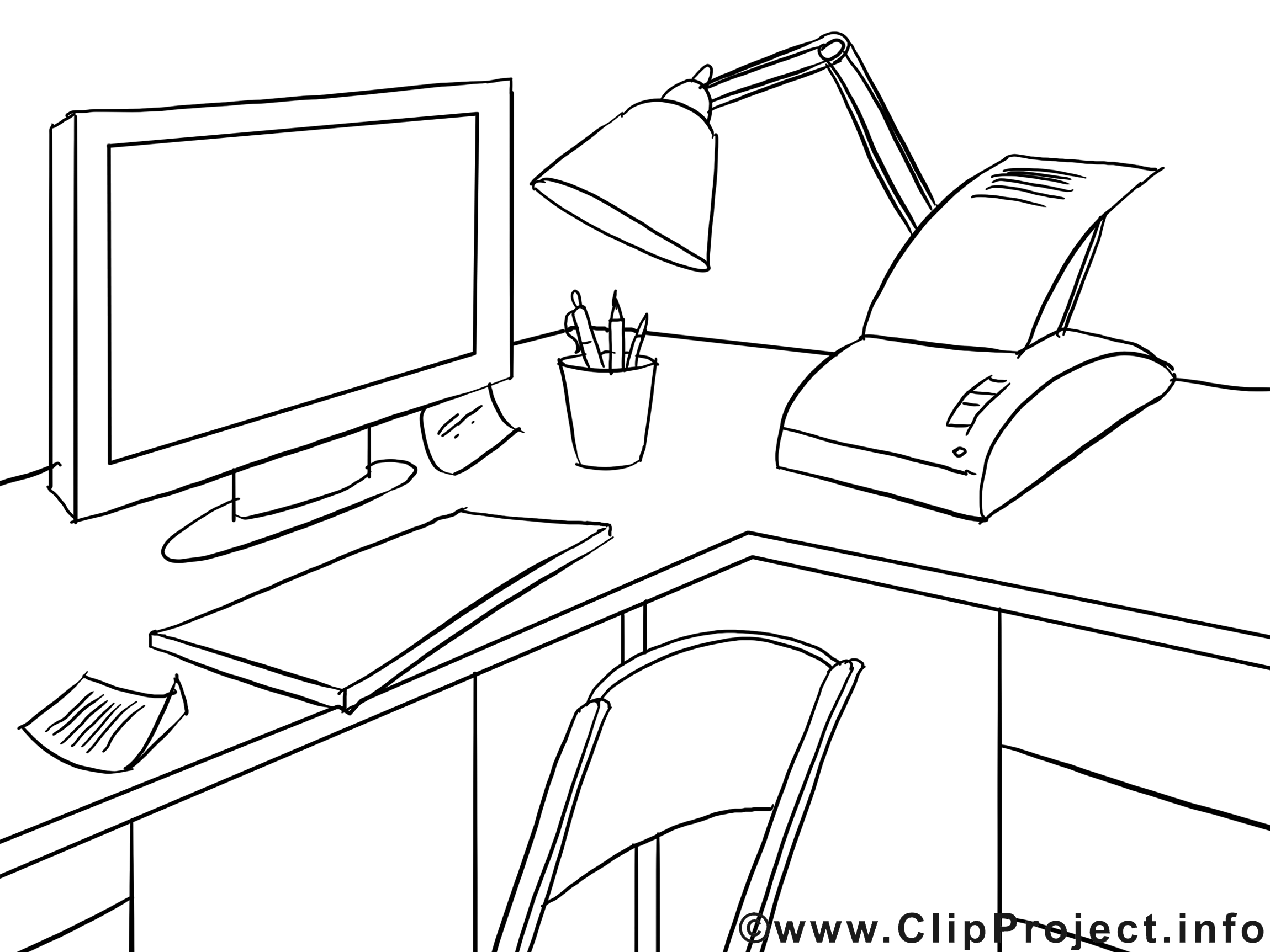 PI qui commence comme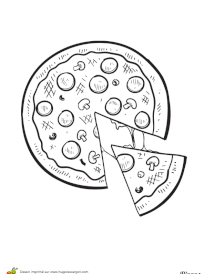 LA qui finit comme 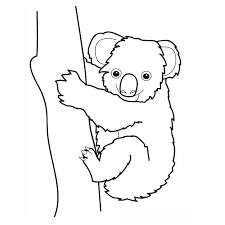 TO qui finit comme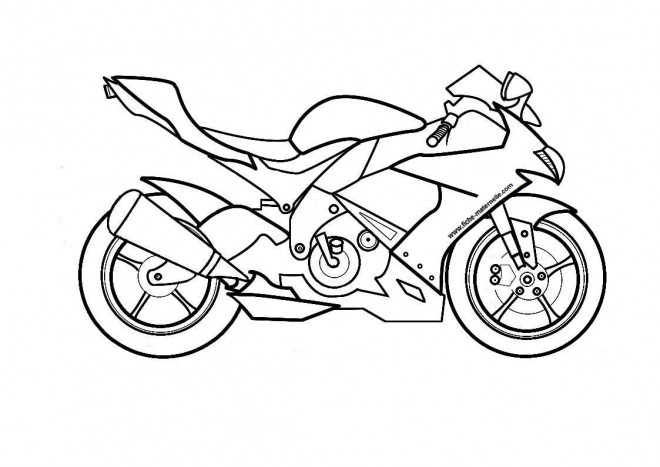 BU qui finit comme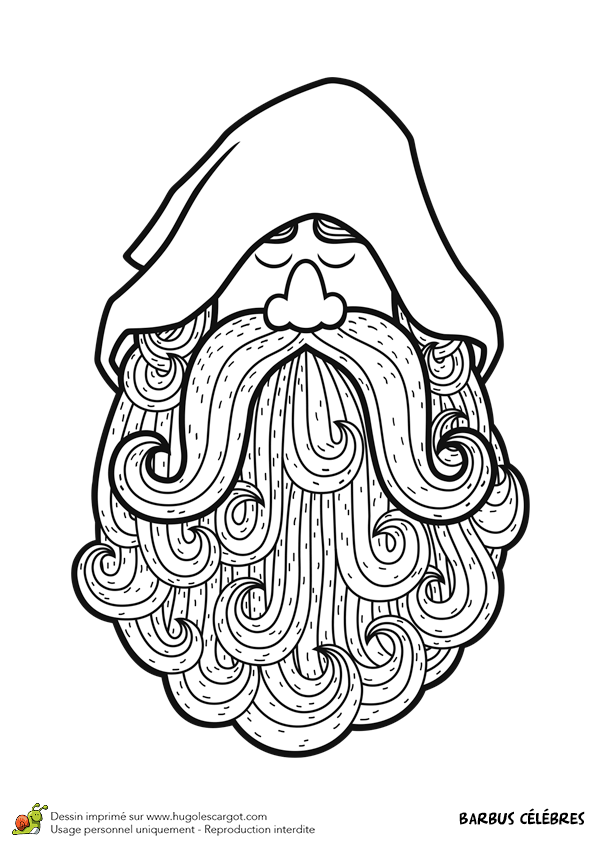 PI qui finit comme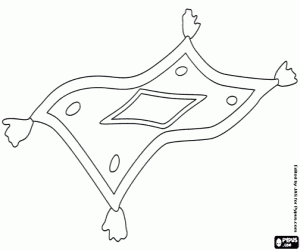 LA comme dans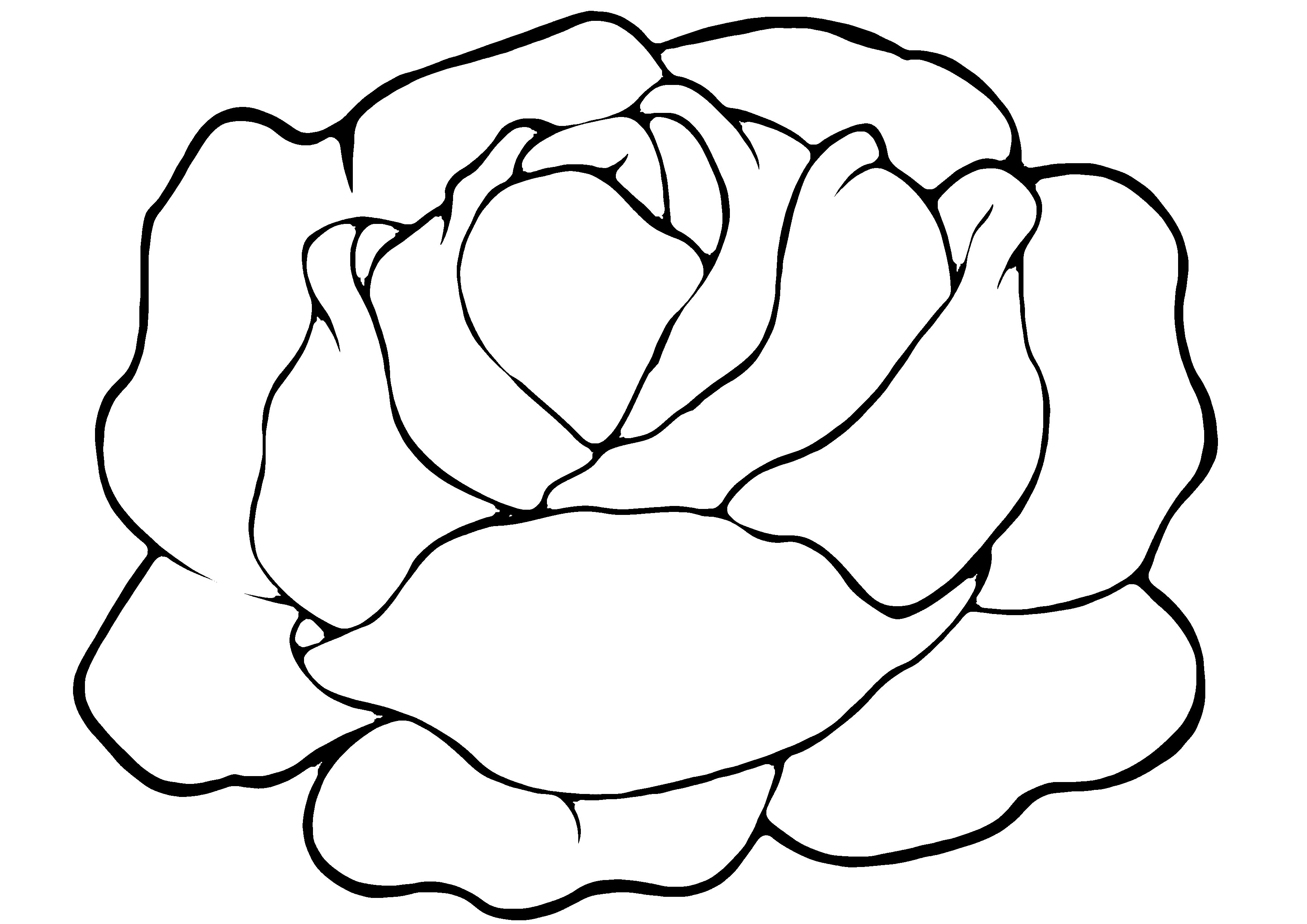 SALADETO comme dans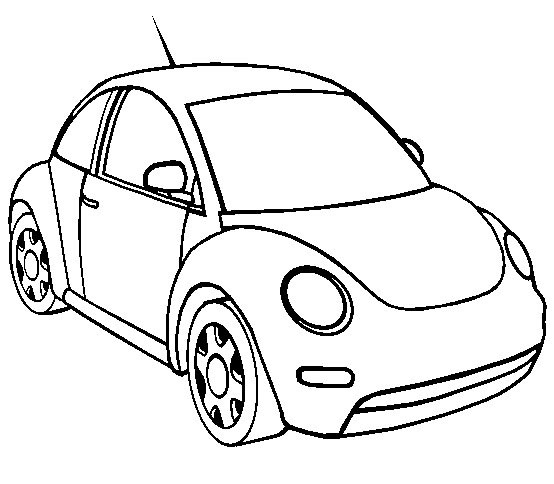 AUTOMOBILEBU comme dans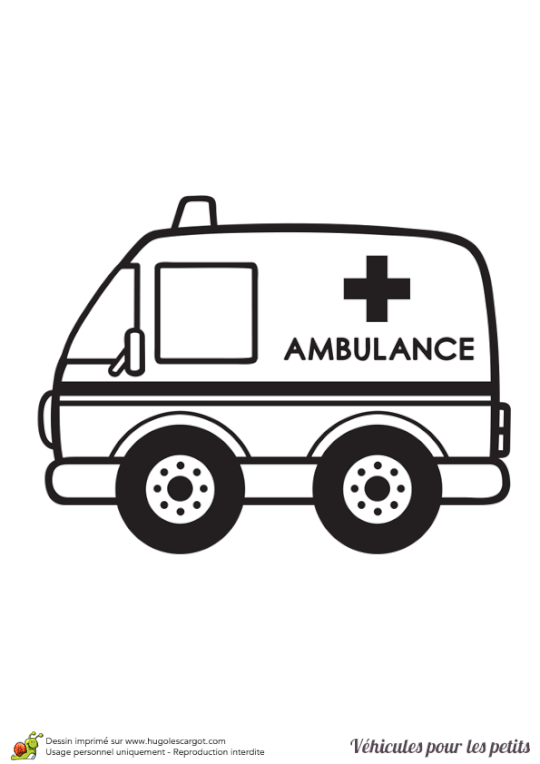 AMBULANCEPI comme dans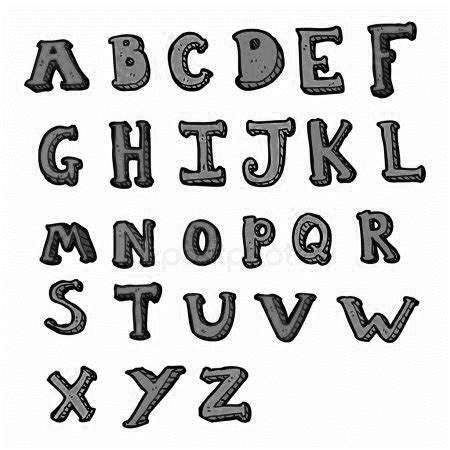 CAPITALELA comme dans TO comme dansBU comme dansPI comme dans